TARAFLEX TABLE TENNIS 6.2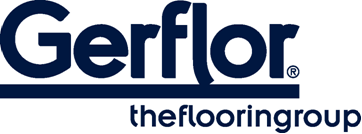 TARAFLEX TENIS DE MESA 6.2 é um pavimento desportivo de 6,2 mm, calandrado heterogéneo, em rolo com relevo, disponível numa folha de 1,5 m de largura e com um comprimento de 20,5 m.O produto inclui um tratamento de superfície de poliuretano curado por UV PROTECSOL®, que assegura uma manutenção fácil e o equilíbrio correto entre deslizamento e aderência. Tem um suporte de espuma CXP HD+ e um complexo de superfície D-MAX, reforçado com uma grelha de fibra de vidro para uma maior estabilidade dimensional e uma melhor resistência à indentação (≤ 0,25 mm de acordo com a norma EN1516). É composto por cores incrustadas.As suas características desportivas permitem-lhe atingir uma absorção de choque (EN14808) ≥ 25% com uma classificação P1.% com uma classificação P1. A deformação vertical segundo a norma EN 14809 é ≤ 0,6 mm e a resistência ao deslizamento segundo a norma EN 13036-4 situa-se entre 80 e 110. A resistência à abrasão segundo a norma EN 1517 é ≤ 350 mg. Este produto proporciona um isolamento acústico de 18 dB. A sua construção permite um ressalto de bola de ≥ 98%.De acordo com a norma ISO 21702, o TARAFLEX TABLE TENNIS 6.2 apresenta uma atividade antiviral contra o Coronavírus Humano: reduz o número de vírus em 99,37% após 2h00. De acordo com a norma ISO 22196, apresenta uma atividade antibacteriana contra E. coli, S. aureus e MRSA de 99% após 24h00. Este produto permite uma classificação de fogo Cfl-s1.Não contém metais pesados ou componentes CMR 1&2, está 100% em conformidade com o REACH. A taxa de emissão de COV do produto é <100µg/m³ (TVOC após 28 dias ISO 16000-6). É 100% reciclável.O fabricante fornecerá, mediante pedido, o relatório de ensaio completo da norma EN14904 de um laboratório de ensaios independente e aprovado e uma declaração de desempenho para este produto.Este produto é certificado pela federação ITTF.